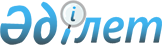 О внесении изменений и дополнений в постановление Правительства Республики Казахстан от 26 декабря 2007 года № 1292
					
			Утративший силу
			
			
		
					Постановление Правительства Республики Казахстан от 31 декабря 2008 года № 1320. Утратило силу постановлением Правительства Республики Казахстан от 10 августа 2015 года № 636      Сноска. Утратило силу постановлением Правительства РК от 10.08.2015 № 636 (вводится в действие со дня его первого официального опубликования).      Правительство Республики Казахстан ПОСТАНОВЛЯЕТ : 



      1. Внести в постановление Правительства Республики Казахстан от 26 декабря 2007 года № 1292 "Об утверждении перечней рейтинговых организаций (с указанием соответствующих значений рейтингов), фондовых и товарных бирж, аудиторских организаций, необходимых для применения норм Закона Республики Казахстан "О государственных закупках", а также требований к форме и содержанию документов, представляемых ими" (САПП Республики Казахстан, 2007 г., № 48, ст. 594) следующие изменения и дополнения: 



      в заголовке и пункте 1 слова "рейтинговых организаций (с указанием соответствующих значений рейтингов)," исключить; 



      в Перечнях рейтинговых организаций (с указанием соответствующих значений рейтингов), фондовых и товарных бирж, аудиторских организаций, необходимых для применения норм Закона Республики Казахстан "О государственных закупках", а также требования к форме и содержанию документов, представляемых ими, утвержденных указанным постановлением: 



      в заголовке слова "рейтинговых организаций (с указанием соответствующих значений рейтингов)," исключить; 

      пункты 1 и 5 исключить; 



      пункт 2 дополнить абзацем третьим следующего содержания: 

      "фондовая биржа, определенная в качестве специальной торговой площадки регионального финансового центра города Алматы;"; 



      пункт 3 дополнить абзацем десятым следующего содержания: 

      "акционерное общество "Товарная биржа "Евразийская торговая система.". 



      2. Настоящее постановление вводится в действие со дня подписания и подлежит официальному опубликованию.        Премьер-Министр 

      Республики Казахстан                             К. Масимов 
					© 2012. РГП на ПХВ «Институт законодательства и правовой информации Республики Казахстан» Министерства юстиции Республики Казахстан
				